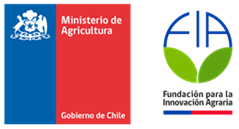 FORMULARIO DE POSTULACIÓN PERFILETAPA 1 “PROYECTOS DE INNOVACIÓN DE INTERÉS PRIVADO 2021”*FIA SOLO ACEPTARÁ LA POSTULACIÓN DE PERFILES A TRAVÉS DE LA PLATAFORMA DE POSTULACIÓN EN LINEA HTTP://CONVOCATORIA.FIA.CLEL FORMULARIO DE POSTULACIÓN EN WORD TIENE POR OBJETIVO FACILITAR LA ACCIÓN DE FORMULAR LA PROPUESTA PARA DESPUÉS “COPIAR Y PEGAR” EN LA PLATAFORMA DE POSTULACIÓN EN LÍNEA.Julio 2021NOTA: En caso de que su propuesta considere más de 1 asociado – persona jurídica, debe repetir esta tabla para efectos del este documento e ingresar los datos del nuevo asociado en la sección de la plataforma que corresponda.NOTA: En caso de que su propuesta considere más de 1 asociado – persona natural, debe repetir esta tabla para efectos del este documento e ingresar los datos del nuevo asociado en la sección de la plataforma que corresponda.SECCIÓN I SECCIÓN I SECCIÓN I SECCIÓN I SECCIÓN I SECCIÓN I SECCIÓN I SECCIÓN I ANTECEDENTES GENERALES DEL PROYECTOANTECEDENTES GENERALES DEL PROYECTOANTECEDENTES GENERALES DEL PROYECTOANTECEDENTES GENERALES DEL PROYECTOANTECEDENTES GENERALES DEL PROYECTOANTECEDENTES GENERALES DEL PROYECTOANTECEDENTES GENERALES DEL PROYECTOANTECEDENTES GENERALES DEL PROYECTONombre de la propuesta:Nombre de la propuesta:Nombre de la propuesta:Nombre de la propuesta:Tipo iniciativa:Tipo iniciativa:Tipo iniciativa:Tipo iniciativa:Tipo de innovación:Tipo de innovación:Tipo de innovación:Tipo de innovación:Desafío estratégico:Desafío estratégico:Desafío estratégico:Desafío estratégico:Líneas de acción del desafío:Líneas de acción del desafío:Líneas de acción del desafío:Líneas de acción del desafío:Clasifique su propuestaSector:Sector:Sector:Clasifique su propuestaSubsector:Subsector:Subsector:Clasifique su propuestaRubro:Rubro:Rubro:Clasifique su propuestaTema:Tema:Tema:Región de ejecución principal:Región de ejecución principal:Región de ejecución principal:Región de ejecución principal:Comuna de ejecución principal:Comuna de ejecución principal:Comuna de ejecución principal:Comuna de ejecución principal:Región de ejecución secundaria:Región de ejecución secundaria:Región de ejecución secundaria:Región de ejecución secundaria:Fecha de inicio y términoFecha inicio:Fecha inicio:Fecha inicio:Fecha de inicio y términoFecha de término:Fecha de término:Fecha de término:ANTECEDENTES DEL POSTULANTEANTECEDENTES DEL POSTULANTEANTECEDENTES DEL POSTULANTEANTECEDENTES DEL POSTULANTEANTECEDENTES DEL POSTULANTEANTECEDENTES DEL POSTULANTEANTECEDENTES DEL POSTULANTEANTECEDENTES DEL POSTULANTEANTECEDENTES DEL POSTULANTEDe acuerdo con el punto 2.1 de las Bases, solo pueden postular personas jurídicas a esta convocatoria. La información entregada en la postulación será verificada en el Servicio de Impuestos Internos (S.I.I).De acuerdo con el punto 2.1 de las Bases, solo pueden postular personas jurídicas a esta convocatoria. La información entregada en la postulación será verificada en el Servicio de Impuestos Internos (S.I.I).De acuerdo con el punto 2.1 de las Bases, solo pueden postular personas jurídicas a esta convocatoria. La información entregada en la postulación será verificada en el Servicio de Impuestos Internos (S.I.I).De acuerdo con el punto 2.1 de las Bases, solo pueden postular personas jurídicas a esta convocatoria. La información entregada en la postulación será verificada en el Servicio de Impuestos Internos (S.I.I).De acuerdo con el punto 2.1 de las Bases, solo pueden postular personas jurídicas a esta convocatoria. La información entregada en la postulación será verificada en el Servicio de Impuestos Internos (S.I.I).De acuerdo con el punto 2.1 de las Bases, solo pueden postular personas jurídicas a esta convocatoria. La información entregada en la postulación será verificada en el Servicio de Impuestos Internos (S.I.I).De acuerdo con el punto 2.1 de las Bases, solo pueden postular personas jurídicas a esta convocatoria. La información entregada en la postulación será verificada en el Servicio de Impuestos Internos (S.I.I).De acuerdo con el punto 2.1 de las Bases, solo pueden postular personas jurídicas a esta convocatoria. La información entregada en la postulación será verificada en el Servicio de Impuestos Internos (S.I.I).De acuerdo con el punto 2.1 de las Bases, solo pueden postular personas jurídicas a esta convocatoria. La información entregada en la postulación será verificada en el Servicio de Impuestos Internos (S.I.I).Rut (Debe ingresar Rut sin punto y con guion)Rut (Debe ingresar Rut sin punto y con guion)Rut (Debe ingresar Rut sin punto y con guion)Nombre razón socialNombre razón socialTipo de postulanteTipo de postulanteTipo de postulanteDe ser empresa, clasifique su tamaño:De ser empresa, clasifique su tamaño:RegiónRegiónRegiónComunaComunaCiudadCiudadCiudadDirección (calle, número)Dirección (calle, número)Teléfono fijo (Considere número de 9 dígitos)Teléfono fijo (Considere número de 9 dígitos)Teléfono fijo (Considere número de 9 dígitos)Celular (Considere número de 9 dígitos)Celular (Considere número de 9 dígitos)Correo electrónico (Medio oficial de comunicación con FIA)Correo electrónico (Medio oficial de comunicación con FIA)Correo electrónico (Medio oficial de comunicación con FIA)Sitio webSitio webDescriba brevemente sus capacidades, experiencia y participación en la propuesta.Describa brevemente sus capacidades, experiencia y participación en la propuesta.Describa brevemente sus capacidades, experiencia y participación en la propuesta.Describa brevemente sus capacidades, experiencia y participación en la propuesta.Describa brevemente sus capacidades, experiencia y participación en la propuesta.Describa brevemente sus capacidades, experiencia y participación en la propuesta.Describa brevemente sus capacidades, experiencia y participación en la propuesta.Describa brevemente sus capacidades, experiencia y participación en la propuesta.Describa brevemente sus capacidades, experiencia y participación en la propuesta.(El texto debe contener máximo 1.000 caracteres con espacio incluido)(El texto debe contener máximo 1.000 caracteres con espacio incluido)(El texto debe contener máximo 1.000 caracteres con espacio incluido)(El texto debe contener máximo 1.000 caracteres con espacio incluido)(El texto debe contener máximo 1.000 caracteres con espacio incluido)(El texto debe contener máximo 1.000 caracteres con espacio incluido)(El texto debe contener máximo 1.000 caracteres con espacio incluido)(El texto debe contener máximo 1.000 caracteres con espacio incluido)(El texto debe contener máximo 1.000 caracteres con espacio incluido)Indique la relación y trabajos previos con los asociados si los hubiera. En caso de no tener asociados, indique "No aplica".Indique la relación y trabajos previos con los asociados si los hubiera. En caso de no tener asociados, indique "No aplica".Indique la relación y trabajos previos con los asociados si los hubiera. En caso de no tener asociados, indique "No aplica".Indique la relación y trabajos previos con los asociados si los hubiera. En caso de no tener asociados, indique "No aplica".Indique la relación y trabajos previos con los asociados si los hubiera. En caso de no tener asociados, indique "No aplica".Indique la relación y trabajos previos con los asociados si los hubiera. En caso de no tener asociados, indique "No aplica".Indique la relación y trabajos previos con los asociados si los hubiera. En caso de no tener asociados, indique "No aplica".Indique la relación y trabajos previos con los asociados si los hubiera. En caso de no tener asociados, indique "No aplica".Indique la relación y trabajos previos con los asociados si los hubiera. En caso de no tener asociados, indique "No aplica".(El texto debe contener máximo 1.000 caracteres con espacio incluido)(El texto debe contener máximo 1.000 caracteres con espacio incluido)(El texto debe contener máximo 1.000 caracteres con espacio incluido)(El texto debe contener máximo 1.000 caracteres con espacio incluido)(El texto debe contener máximo 1.000 caracteres con espacio incluido)(El texto debe contener máximo 1.000 caracteres con espacio incluido)(El texto debe contener máximo 1.000 caracteres con espacio incluido)(El texto debe contener máximo 1.000 caracteres con espacio incluido)(El texto debe contener máximo 1.000 caracteres con espacio incluido)Representante legal del postulanteRepresentante legal del postulanteRepresentante legal del postulanteRepresentante legal del postulanteRepresentante legal del postulanteRepresentante legal del postulanteRepresentante legal del postulanteRepresentante legal del postulanteRepresentante legal del postulanteRut (Debe ingresar Rut sin punto y con guion)Rut (Debe ingresar Rut sin punto y con guion)NombresApellido PaternoApellido PaternoApellido MaternoProfesión/OficioProfesión/OficioNacionalidadCargo que desarrollaCargo que desarrollaDirección (calle, número)RegiónRegiónComunaCiudadCiudadTeléfono fijo (Considere número de 9 dígitos)Celular (Considere número de 9 dígitos)Celular (Considere número de 9 dígitos)Correo electrónico (Medio oficial de comunicación con FIA)Fecha nacimiento (dd/mm/yyyy)Fecha nacimiento (dd/mm/yyyy)GéneroEtnia (Indicar si pertenece alguna etnia)Etnia (Indicar si pertenece alguna etnia)ANTECEDENTES DE ASOCIADO (S)ANTECEDENTES DE ASOCIADO (S)ANTECEDENTES DE ASOCIADO (S)ANTECEDENTES DE ASOCIADO (S)En el caso que el asociado sea persona jurídica, debe responder todos los datos de la tabla 3.1 “Asociado – Persona Jurídica”.En el caso que el asociado sea persona natural, debe responder todos los datos de la tabla 3.2 “Asociado – Persona Natural”.En el caso que el asociado sea persona jurídica, debe responder todos los datos de la tabla 3.1 “Asociado – Persona Jurídica”.En el caso que el asociado sea persona natural, debe responder todos los datos de la tabla 3.2 “Asociado – Persona Natural”.En el caso que el asociado sea persona jurídica, debe responder todos los datos de la tabla 3.1 “Asociado – Persona Jurídica”.En el caso que el asociado sea persona natural, debe responder todos los datos de la tabla 3.2 “Asociado – Persona Natural”.En el caso que el asociado sea persona jurídica, debe responder todos los datos de la tabla 3.1 “Asociado – Persona Jurídica”.En el caso que el asociado sea persona natural, debe responder todos los datos de la tabla 3.2 “Asociado – Persona Natural”.3.1 ASOCIADO – PERSONA JURÍDICA3.1 ASOCIADO – PERSONA JURÍDICA3.1 ASOCIADO – PERSONA JURÍDICA3.1 ASOCIADO – PERSONA JURÍDICARut (Debe ingresar Rut sin punto y con guion)Nombre razón socialTipo entidadDe ser empresa, clasifique su tamaño según ventas anualesRegiónComunaCiudadDirección (calle, número)Teléfono fijo (Considere número de 9 dígitos)Celular (Considere número de 9 dígitos)Correo electrónico (Medio oficial de comunicación con FIA)Sitio webDescriba brevemente la experiencia del asociado para desarrollar la propuesta.Describa brevemente la experiencia del asociado para desarrollar la propuesta.Describa brevemente la experiencia del asociado para desarrollar la propuesta.Describa brevemente la experiencia del asociado para desarrollar la propuesta.(El texto debe contener máximo 1.000 caracteres con espacio incluido)(El texto debe contener máximo 1.000 caracteres con espacio incluido)(El texto debe contener máximo 1.000 caracteres con espacio incluido)(El texto debe contener máximo 1.000 caracteres con espacio incluido)Describa cual es el rol del asociado para el desarrollo de la propuesta y el aporte técnico y/o financiero.Describa cual es el rol del asociado para el desarrollo de la propuesta y el aporte técnico y/o financiero.Describa cual es el rol del asociado para el desarrollo de la propuesta y el aporte técnico y/o financiero.Describa cual es el rol del asociado para el desarrollo de la propuesta y el aporte técnico y/o financiero.(El texto debe contener máximo 1.000 caracteres con espacio incluido)(El texto debe contener máximo 1.000 caracteres con espacio incluido)(El texto debe contener máximo 1.000 caracteres con espacio incluido)(El texto debe contener máximo 1.000 caracteres con espacio incluido)Representante legal del asociadoRepresentante legal del asociadoRepresentante legal del asociadoRepresentante legal del asociadoRut (Debe ingresar Rut sin punto y con guion)NombresApellido PaternoApellido MaternoProfesión/OficioNacionalidadCargo que desarrollaDirección (calle, número)RegiónComunaCiudadTeléfono fijo (Considere número de 9 dígitos)Celular (Considere número de 9 dígitos)Correo electrónico (Medio oficial de comunicación con FIA)Fecha nacimiento (dd/mm/yyyy)GéneroEtnia (Indicar si pertenece alguna etnia)3.2 ASOCIADO – PERSONA NATURAL3.2 ASOCIADO – PERSONA NATURAL3.2 ASOCIADO – PERSONA NATURAL3.2 ASOCIADO – PERSONA NATURALRut (Debe ingresar Rut sin punto y con guion)NombreApellido PaternoApellido MaternoProfesión/OficioNacionalidadDirección (calle, número)RegiónComunaCiudadTeléfono fijo (Considere número de 9 dígitos)Celular (Considere número de 9 dígitos)Correo electrónico (Medio oficial de comunicación con FIA)Fecha nacimiento (dd/mm/yyyy)GéneroEtnia (Indicar si pertenece alguna etnia)Describa brevemente la experiencia del asociado para desarrollar la propuesta.Describa brevemente la experiencia del asociado para desarrollar la propuesta.Describa brevemente la experiencia del asociado para desarrollar la propuesta.Describa brevemente la experiencia del asociado para desarrollar la propuesta.(El texto debe contener máximo 1.000 caracteres con espacio incluido)(El texto debe contener máximo 1.000 caracteres con espacio incluido)(El texto debe contener máximo 1.000 caracteres con espacio incluido)(El texto debe contener máximo 1.000 caracteres con espacio incluido)Describa cual es el rol del asociado para el desarrollo de la propuesta y el aporte técnico y/o financiero.Describa cual es el rol del asociado para el desarrollo de la propuesta y el aporte técnico y/o financiero.Describa cual es el rol del asociado para el desarrollo de la propuesta y el aporte técnico y/o financiero.Describa cual es el rol del asociado para el desarrollo de la propuesta y el aporte técnico y/o financiero.(El texto debe contener máximo 1.000 caracteres con espacio incluido)(El texto debe contener máximo 1.000 caracteres con espacio incluido)(El texto debe contener máximo 1.000 caracteres con espacio incluido)(El texto debe contener máximo 1.000 caracteres con espacio incluido)ANTECEDENTES DEL EQUIPO TÉCNICOANTECEDENTES DEL EQUIPO TÉCNICOANTECEDENTES DEL EQUIPO TÉCNICOANTECEDENTES DEL EQUIPO TÉCNICOEn esta etapa solo se debe identificar y describir los datos y funciones del Coordinador Principal del proyecto.En esta etapa solo se debe identificar y describir los datos y funciones del Coordinador Principal del proyecto.En esta etapa solo se debe identificar y describir los datos y funciones del Coordinador Principal del proyecto.En esta etapa solo se debe identificar y describir los datos y funciones del Coordinador Principal del proyecto.Tipo de integranteCoordinador principalCoordinador principalCoordinador principalRut (Debe ingresar Rut sin punto y con guion)NombresApellido PaternoApellido MaternoProfesión/OficioNacionalidadRUT empresa / organización donde trabajaNombre de la empresa / organización donde trabajaRegiónComunaCiudadDirección (calle, número)Teléfono fijo (Considere número de 9 dígitos)Celular (Considere número de 9 dígitos)Correo electrónicoFecha nacimiento (dd/mm/yyyy)GéneroEtnia (Indicar si pertenece alguna etnia)Describa brevemente las capacidades y experiencia para desarrollar la propuesta.Describa brevemente las capacidades y experiencia para desarrollar la propuesta.Describa brevemente las capacidades y experiencia para desarrollar la propuesta.Describa brevemente las capacidades y experiencia para desarrollar la propuesta.(El texto debe contener máximo 1.000 caracteres con espacio incluido)(El texto debe contener máximo 1.000 caracteres con espacio incluido)(El texto debe contener máximo 1.000 caracteres con espacio incluido)(El texto debe contener máximo 1.000 caracteres con espacio incluido)Describa brevemente cuál será el rol y aporte técnico para desarrollar la propuesta.Describa brevemente cuál será el rol y aporte técnico para desarrollar la propuesta.Describa brevemente cuál será el rol y aporte técnico para desarrollar la propuesta.Describa brevemente cuál será el rol y aporte técnico para desarrollar la propuesta.(El texto debe contener máximo 1.000 caracteres con espacio incluido)(El texto debe contener máximo 1.000 caracteres con espacio incluido)(El texto debe contener máximo 1.000 caracteres con espacio incluido)(El texto debe contener máximo 1.000 caracteres con espacio incluido)SECCIÓN IIRESUMEN DEL PROYECTO1.1 Sintetizar con claridad el problema y/u oportunidad, la solución propuesta, objetivo general y resultados esperados del proyecto para la innovación.(El texto debe contener máximo 2.000 caracteres con espacios incluidos)PROBLEMA Y/U OPORTUNIDAD2.1. Describir el problema que se busca resolver y/o la oportunidad que se busca abordar, y que da origen a este proyecto. Entregue las fuentes de información que lo respaldan.(El texto debe contener máximo 3.000 caracteres con espacios incluidos.)2.2. Describir y cuantificar la relevancia del problema que se busca resolver y/u la oportunidad que se busca abordar. Entregue los antecedentes que permitan cuantificar el problema y/u oportunidad, y las fuentes de información que lo respaldan.(El texto debe contener máximo 3.000 caracteres con espacios incluidos.)2.3 Describir detalladamente quiénes se ven afectados directamente por el problema y/o involucrados con la oportunidad identificada.(El texto debe contener máximo 3.000 caracteres con espacios incluidos.)2.4. Indique la relación del problema y/u oportunidad con el desafío estratégico de FIA del sector silvoagropecuario nacional y/o la cadena agroalimentaria, y la respectiva línea de acción comprometida. (El texto debe contener máximo 3.000 caracteres con espacios incluidos.)SOLUCIÓN INNOVADORA3.1 Describir la solución innovadora que se pretende desarrollar para resolver el problema y/o aprovechar la oportunidad identificada.(El texto debe contener máximo 3.500 caracteres con espacios incluidos.)3.2 Identificar y describir qué desarrollos tecnológicos y/o comerciales se han realizado recientemente a nivel nacional e internacional que sustentan la novedad e incertidumbre de la solución innovadora propuesta, indicando las fuentes de información que lo respaldan (estado del arte).(El texto debe contener máximo 3.500 caracteres con espacios incluidos.)3.3. Según lo indicado anteriormente, describa detalladamente en qué se diferencia la solución que se quiere llevar a cabo, respecto a otras soluciones comparables que actualmente resuelven o intentan resolver el problema o aprovechar la oportunidad identificada. (El texto debe contener máximo 3.500 caracteres con espacios incluidos.)3.4 Indicar si existe alguna consideración y/o restricción legal, normativa, sanitaria, entre otros, que pueda afectar el desarrollo y/o implementación de la solución innovadora y cómo será abordada.(El texto debe contener máximo 3.000 caracteres con espacios incluidos.)POTENCIAL DE COMERCIALIZACIÓN Y/O IMPLEMENTACIÓNSeleccione el tipo de innovación que va a desarrollar en el proyecto.Si va a desarrollar en el proyecto:Innovación en producto/servicio: responda los puntos 4.1, 4.2, 4.3 y 4.6 del formulario.Innovación en proceso: Responda los puntos 4.4, 4.5 y 4.6 del formulario.Ambas (innovación en producto/servicio y proceso): Responda todos los puntos de esta sección 4 del formulario.☐Producto/Servicio                                 ☐Proceso                                   ☐AmbasINNOVACIÓN EN PRODUCTO/SERVICIO4.1. Describa y cuantifique el tamaño del mercado potencial del nuevo o mejorado producto/servicio resultante del proyecto.(El texto debe contener máximo 2.000 caracteres con espacios incluidos.)4.2. Describa y cuantifique el grupo de clientes y/o usuarios potenciales que tendrían motivos para comprar y/o utilizar el nuevo o mejorado producto/servicio resultante del proyecto.(El texto debe contener máximo 2.000 caracteres con espacios incluidos.)4.3. Detalle cómo se comercializará el nuevo o mejorado producto/servicio resultante del proyecto de innovación al cliente/usuario potencial.(El texto debe contener máximo 2.000 caracteres con espacios incluidos.)INNOVACIÓN EN PROCESO4.4. Detalle cómo se implementará en la empresa el nuevo o mejorado proceso obtenido como resultado del proyecto.(El texto debe contener máximo 2.000 caracteres con espacios incluidos.)4.5. Describa y cuantifique cómo el nuevo o mejorado proceso impactará en el costo y/o mejorará la calidad del producto/servicio entregado actualmente por la(s) empresa(s) vinculadas al proyecto.(El texto debe contener máximo 2.000 caracteres con espacios incluidos.)INNOVACIÓN PRODUCTO/SERVICIO Y PROCESO4.6. Describir como el nuevo o mejorado producto, servicio y/o proceso se relaciona con las actuales líneas de negocio de la empresa que comercializará o implementará los resultados del proyecto.(El texto debe contener máximo 2.000 caracteres con espacios incluidos.)PLAN DE TRABAJOPLAN DE TRABAJOPLAN DE TRABAJOLas respuestas en el plan de trabajo deben ser coherentes con la opción de postulación seleccionada:Opción A: Postula a todas las etapas del ciclo de innovación (etapas 1-2-3-4).Opción B: Postula a las etapas prospección (etapa 1) + prototipado y testeo (etapa 3) + comercialización o implementación (etapa 4).Opción C: Postula a la etapa de investigación orientada a la innovación (etapa 2) + prototipado y testeo (etapa 3) + comercialización o implementación (etapa 4).Opción D: Postula a la etapa de prototipado y testeo (etapa 3) + comercialización o implementación (etapa 4).Las respuestas en el plan de trabajo deben ser coherentes con la opción de postulación seleccionada:Opción A: Postula a todas las etapas del ciclo de innovación (etapas 1-2-3-4).Opción B: Postula a las etapas prospección (etapa 1) + prototipado y testeo (etapa 3) + comercialización o implementación (etapa 4).Opción C: Postula a la etapa de investigación orientada a la innovación (etapa 2) + prototipado y testeo (etapa 3) + comercialización o implementación (etapa 4).Opción D: Postula a la etapa de prototipado y testeo (etapa 3) + comercialización o implementación (etapa 4).Las respuestas en el plan de trabajo deben ser coherentes con la opción de postulación seleccionada:Opción A: Postula a todas las etapas del ciclo de innovación (etapas 1-2-3-4).Opción B: Postula a las etapas prospección (etapa 1) + prototipado y testeo (etapa 3) + comercialización o implementación (etapa 4).Opción C: Postula a la etapa de investigación orientada a la innovación (etapa 2) + prototipado y testeo (etapa 3) + comercialización o implementación (etapa 4).Opción D: Postula a la etapa de prototipado y testeo (etapa 3) + comercialización o implementación (etapa 4).Indique el objetivo general de la propuestaIndique el objetivo general de la propuestaIndique el objetivo general de la propuesta(El texto debe contener máximo 250 caracteres con espacios incluidos.)(El texto debe contener máximo 250 caracteres con espacios incluidos.)(El texto debe contener máximo 250 caracteres con espacios incluidos.)Indique los objetivos específicos, según cada etapa del ciclo de innovación a la cual postulaIndique los objetivos específicos, según cada etapa del ciclo de innovación a la cual postulaIndique los objetivos específicos, según cada etapa del ciclo de innovación a la cual postulaEtapa 1(El texto debe contener máximo 250 caracteres con espacio incluido.)(El texto debe contener máximo 250 caracteres con espacio incluido.)Etapa 2(El texto debe contener máximo 250 caracteres con espacio incluido.)(El texto debe contener máximo 250 caracteres con espacio incluido.)Etapa 3(El texto debe contener máximo 250 caracteres con espacio incluido.)(El texto debe contener máximo 250 caracteres con espacio incluido.)Etapa 4(El texto debe contener máximo 250 caracteres con espacio incluido.)(El texto debe contener máximo 250 caracteres con espacio incluido.)Describa brevemente la metodología que utilizará para desarrollar la solución innovadora, según cada etapa del ciclo de innovación a la cual postula.Describa brevemente la metodología que utilizará para desarrollar la solución innovadora, según cada etapa del ciclo de innovación a la cual postula.Describa brevemente la metodología que utilizará para desarrollar la solución innovadora, según cada etapa del ciclo de innovación a la cual postula.Etapa 1(El texto debe contener máximo 1.000 caracteres con espacio incluido.)(El texto debe contener máximo 1.000 caracteres con espacio incluido.)Etapa 2(El texto debe contener máximo 1.000 caracteres con espacio incluido.)(El texto debe contener máximo 1.000 caracteres con espacio incluido.)Etapa 3(El texto debe contener máximo 1.000 caracteres con espacio incluido.)(El texto debe contener máximo 1.000 caracteres con espacio incluido.)Etapa 4(El texto debe contener máximo 1.000 caracteres con espacio incluido.)(El texto debe contener máximo 1.000 caracteres con espacio incluido.)Indique los resultados esperados que dan cuenta del logro del proyecto, según cada etapa del ciclo de innovación a la cual postula.Indique los resultados esperados que dan cuenta del logro del proyecto, según cada etapa del ciclo de innovación a la cual postula.Indique los resultados esperados que dan cuenta del logro del proyecto, según cada etapa del ciclo de innovación a la cual postula.Etapa 1(El texto debe contener máximo 500 caracteres con espacio incluido.)(El texto debe contener máximo 500 caracteres con espacio incluido.)Etapa 2(El texto debe contener máximo 500 caracteres con espacio incluido.)(El texto debe contener máximo 500 caracteres con espacio incluido.)Etapa 3(El texto debe contener máximo 500 caracteres con espacio incluido.)(El texto debe contener máximo 500 caracteres con espacio incluido.)Etapa 4(El texto debe contener máximo 500 caracteres con espacio incluido.)(El texto debe contener máximo 500 caracteres con espacio incluido.)Describa detalladamente el estado de avance del desarrollo de la solución innovadora propuesta y resultados obtenidos hasta la fecha.Describa detalladamente el estado de avance del desarrollo de la solución innovadora propuesta y resultados obtenidos hasta la fecha.Describa detalladamente el estado de avance del desarrollo de la solución innovadora propuesta y resultados obtenidos hasta la fecha.(El texto debe contener máximo 3.000 caracteres con espacio incluido.)(El texto debe contener máximo 3.000 caracteres con espacio incluido.)(El texto debe contener máximo 3.000 caracteres con espacio incluido.)¿El proyecto que se presenta en esta convocatoria proviene o se vincula con otra iniciativa/proyecto de innovación en ejecución o ya ejecutada? En caso afirmativo, indicar la más relevante:¿El proyecto que se presenta en esta convocatoria proviene o se vincula con otra iniciativa/proyecto de innovación en ejecución o ya ejecutada? En caso afirmativo, indicar la más relevante:¿El proyecto que se presenta en esta convocatoria proviene o se vincula con otra iniciativa/proyecto de innovación en ejecución o ya ejecutada? En caso afirmativo, indicar la más relevante:Nombre iniciativa:Nombre iniciativa:Nombre de la institución que la financió:Nombre de la institución que la financió:Año de inicio:Año de inicio:Principales resultados obtenidos hasta la fecha e indique en qué se diferencia esta propuesta:Principales resultados obtenidos hasta la fecha e indique en qué se diferencia esta propuesta:(El texto debe contener máximo 1.500 caracteres con espacio incluido)Indique cuáles son los montos ($) totales para cada ítem de financiamiento, según los aportes solicitados a FIA y aportes de la contraparte. Estos se deben ajustar a lo establecido en el numeral 1.8 de las bases de la presente convocatoria.Indique cuáles son los montos ($) totales para cada ítem de financiamiento, según los aportes solicitados a FIA y aportes de la contraparte. Estos se deben ajustar a lo establecido en el numeral 1.8 de las bases de la presente convocatoria.Indique cuáles son los montos ($) totales para cada ítem de financiamiento, según los aportes solicitados a FIA y aportes de la contraparte. Estos se deben ajustar a lo establecido en el numeral 1.8 de las bases de la presente convocatoria.Indique cuáles son los montos ($) totales para cada ítem de financiamiento, según los aportes solicitados a FIA y aportes de la contraparte. Estos se deben ajustar a lo establecido en el numeral 1.8 de las bases de la presente convocatoria.Indique cuáles son los montos ($) totales para cada ítem de financiamiento, según los aportes solicitados a FIA y aportes de la contraparte. Estos se deben ajustar a lo establecido en el numeral 1.8 de las bases de la presente convocatoria.Indique cuáles son los montos ($) totales para cada ítem de financiamiento, según los aportes solicitados a FIA y aportes de la contraparte. Estos se deben ajustar a lo establecido en el numeral 1.8 de las bases de la presente convocatoria.ÍTEMSAporte contraparteAporte contraparteAporte contraparteAporte FIA ($)Total ($)ÍTEMSAporte pecuniario ($)Aporte no pecuniario ($)Total ($)Aporte FIA ($)Total ($)Recursos humanosEquipamientoInfraestructuraViáticos y movilizaciónMateriales e insumosServicios de tercerosDifusiónCapacitaciónGastos generalesGastos de administraciónImprevistosTotal ($)Total (%)